Сахалинский областной союз организаций профсоюзовП Р Е З И Д И У МП О С Т А Н О В Л Е Н И Еот «23»  сентября  2021 года                                                                       № 11-3                                                                                                                                                                                                                                                                                                                                                                                                                                                                                                                                                                                                                                                                                                                                                                                                                                                                                                                                                                                                                                                                                                                                                                                                                                                                                                                                                                                                                                                                                                                                                                                                                                                                                                                                                                                                                                                                                                                                                                                                                                                                                                                                                                                                                                                                                                                                                                                                                                                                                                                                                                                                                                                                                                                                                                                                                                                                                                                                                                                                                                                       О внесении изменений в состав Молодежного совета Сахалинского областного союза организаций профсоюзов и утверждении его председателя__________	В соответствии с п.п. 4.19.23. Устава Сахалинского областного союза организаций профсоюзов и п.п. 4.2, 4.4., 4.5. Положения о Молодежном совете Союза, Президиум  Союза ПОСТАНОВЛЯЕТ:1. Вывести из состава Молодежного совета Союза следующих членов: - Михайлову Александру Игоревну - методиста по музейно-образовательной деятельности отдела музейной педагогики Сахалинского областного художественного музея;- Шохина Андрея Юрьевича - врача-хирурга ГБУЗ «Южно-Сахалинская детская городская поликлиника»;- Рязанова Кирилла Павловича - специалиста по охране труда ремонтного локомотивного депо Сахалинского.2. Ввести  в состав Молодежного совета Союза следующих членов:- Савельеву Елену Валерьевну - помощника председателя Сахалинского областного союза организации профсоюзов; - Полянского Виктора Андреевича - инструктора-методиста ГБУЗ «Сахалинская областная клиническая больница»;- Бирюкова Валерия Валерьевича - ведущего инженера ПТС филиала «Распределительные сети»;- Гуртовенко Александру Алексеевну - техника по работе с ТКО филиала ПАО «ДЭК» «Сахалинэнергосбыт»;- Филатова Никиту Сергеевича - инженера ПТС филиала «Распределительные сети»;- Халезова Ивана Михайловича - ведущего специалиста ПАО «Сахалинэнерго»;- Денисову Викторию Владимировну - техника Сахалинской дистанции инфраструктуры; - Данилову Веронику Владимировну - ведущего инженера ПТО Сахалинской дистанции инфраструктуры; - Кофман Татьяну Сергеевну - депутата Сахалинской областной Думы, председателя совета педагогов профсоюза образования.3. Утвердить, на основании Протокола заседания Молодежного совета Сахалинского  областного союза организаций профсоюзов № 2 от 03 июля 2021 года (прилагается), председателем Молодежного совета Сахалинского областного союза организаций профсоюзов Савельеву Елену Валерьевну, помощника председателя Союза.Голосовали:	«за» - 10 членов Президиума;			«против» - 0;			«воздержавшиеся» - 0.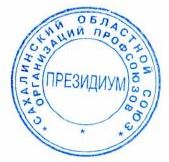 Председатель Сахалинскогообластного союза организацийпрофсоюзов								А.С.Кознов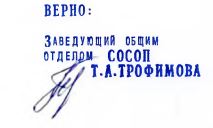 ПРИЛОЖЕНИЕк постановлению Президиума Сахалинского областного союза организаций профсоюзов№11-3 от 23.09.2021ПРОТОКОЛ  № 2заседания Молодежного советаСахалинского областного Союза организаций профсоюзов03.07.2021 годаВceгo членов Молодежного совета: 14 человек.Присутствовали: Савельева Е. В., Тренина Н.С., Родионова Н.В., Алексеенко И.А., Свибовская А.В., Полянский  В. А., Бирюков В.В., Филатов  Н.С., Халезов И.М., Денисова В.В., Данилова В.В., Спирин Е.А. (12 человек — кворум есть, заседание правомочно).ПOBECTKA ДНЯ:	1. Об изменении состава Молодежного совета Сахалинского областного союза организаций профсоюзов.	2. Избрание председателя Молодежного совета Сахалинского областного союза организаций профсоюзов.	3. Обсуждение плана работы Молодежного совета Союза на 3 квартал 2021 года.СЛУШАЛИ: Вывести из состава Молодежного совета Михайлову А.И., Шохина А.Ю., Рязанова К.П.Ввести в состав Молодежного совета Савельеву Е.В., Полянского В.А., Бирюкова В.В., Гуртовенко А.А., Филатова Н.С., Халезова И.М., Денисову В.В., Данилову В.В., Кофман Т.С.ПОСТАНОВИЛИ: Вывести из состава Молодежного совета Михайлову А.И., Шохина А.Ю., Рязанова К.П.Ввести в состав Молодежного совета Савельеву Е.В., Полянского В.А., Бирюкова В.В., Гуртовенко А.А., Филатова Н.С., Халезова И.М., Денисову В.В., Данилову В.В., Кофман Т.С.Утвердили единогласно.СЛУШАЛИ: О выдвижении кандидатуры Е.В. Савельевой для утверждения председателем Молодежного совета Сахалинского областного союза организаций профсоюзов.ПОСТАНОВИЛИ:   Утвердили  председателем  Молодежного  совета Сахалинского областного  союза организаций  профсоюзов  Е.В.  Савельеву.  Решение принято единогласно.СЛУШАЛИ:	Обсуждение	плана	работы	Молодежного	совета	Союза	на 3 квартал 2021 года:ПОСТАНОВИЛИ:	Утвердили (единогласно) план работы на 2021 год 3 квартал:Квест ко Дню города.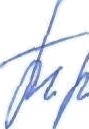 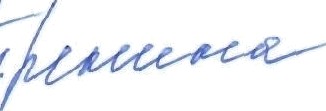 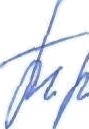 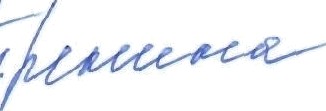 Секретарь:	                             Н.С. Тренина